Публичный отчет первичной профсоюзной организации МБОУ Маньковская СОШ за 2018-2019 годПрофсоюз сегодня — это единственная организация, которая защищает социально — экономические права работников, добивается выполнения социальных гарантий, улучшает микроклимат в коллективе.    Всю свою работу первичная профсоюзная организация строит на принципах социального партнерства и сотрудничества с администрацией школы. Только в таком коллективе, где профком и администрация заинтересованы в создании хороших условий труда для сотрудников, они будут чувствовать себя комфортно и уверенно.На учете в профсоюзной организации МБОУ Маньковская СОШ на сегодняшний день состоит 44 человека. Численность молодежи в нашей школе – 6 человек. В связи с увольнением за отчетный период численность нашей профсоюзной организации сократилась на 1 человека. В нашей первичной профсоюзной организации имеется следующая документация:Устав ПрофсоюзаПоложение о первичной организацииТрудовой Кодексплан работыпротоколы профсобраний за 6 летпротоколы профкома за 6 лет.За прошедший год было проведено три профсоюзных собрания «Рассмотрение и утверждение коллективного договора между работодателем и работниками МБОУ Маньковская СОШ на 2020-2023 гг.», «О соблюдении правил внутреннего трудового распорядка в учреждении», «О переходе на новые  профстандарты».Было проведено 23 заседания ПК, на которых рассматривались вопросы об оказании материальной помощи членам профсоюза в связи с тяжелым материальным положением, смертью близкого человека, поощрение в связи с юбилеем, распределение обязанностей между членами ПК, «Рассмотрение и утверждение коллективного договора между работодателем и работниками МБОУ Маньковская СОШ на 2020-2023 гг..»,  отчет уполномоченного по охране труда, утверждение плана работы ПК на год, утверждение графика отпусков.Наш коллектив старается разделять боль и радость своих сотрудников. За 2018-2019 год в МБОУ Маньковская СОШ поздравили с юбилеем: Холодова Н.Н, Петрову Л.Н., Попову Л.Н., Долину Е.Н., Долина А.В., Нетребина В.А. Материально поощрили и поздравили членов профсоюза, ушедших на заслуженный отдых (Савченко В.Н.). Петровой Л.Н., Власенко Е.М., Елисеевой А.В. была оказана материальная помощь в связи со смертью близких родственников, также им оказана материальная помощь за счет средств РК Профсоюза. Принимали участие в похоронах бывших сотрудников школы. Откликнулись на просьбу коллег из Иркутской профсоюзной первичной организации, была оказана материальная помощь в связи с наводнением. Всего на эти нужды было израсходовано 18500 рублей из членских профсоюзных взносов, 5500 из средств РК Профсоюза.Стараемся уделять внимание охране здоровья. 7 апреля в рамках Всемирного дня здоровья работники и учащиеся нашей школы приняли участие в акции «Здоровье в порядке, спасибо зарядке!». В учительской оборудован уголок отдыха, приобрели чайник. 28 апреля в День охраны труда, было организовано и проведено чаепитие. На данные мероприятия было потрачено 1000 рублей.Администрация и профсоюзный комитет уделяют большое внимание культурно-массовой работе в нашем коллективе. Мы активно участвуем в митингах, посвященных освобождению села Маньково от немецко-фашистских захватчиков и празднованию Дня победы. В этом году пополнили ряды участников Бессмертного полка.  В рамках проведения Недели воинской славы приняли участие в возложении цветов к мемориалу в центре нашего села. На данные мероприятия было потрачено 1400 рублей.Традиционными являются поздравления мужчин и женщин. На новогоднем празднике все члены профсоюза  получили сладкие подарки. Наши коллеги учителя-пенсионеры являются постоянными гостями всех проводимых мероприятий. На проведение этих мероприятий было потрачено 51400 рублей.( день учителя в 2018г, новый год – 2018г, 23 февраля 2019г, 8 марта 2019, день учителя-2019г, новый год -2019г).Приняли участие в районном смотре-конкурсе на лучшего уполномоченного по охране труда, районном конкурсе «Мое рабочее место», «Трудовые будни молодежи образования»,провели день охраны труда. Ведем активный образ жизни. Участвуем в субботниках, спортивных акциях, зарядках, ходим в походы.В школе имеется профсоюзный уголок, содержание которого регулярно обновляется. Являемся постоянными подписчиками газеты «Мой профсоюз». На школьном сайте создали страницу профсоюза.Председатель ПК: Супрунец А.А.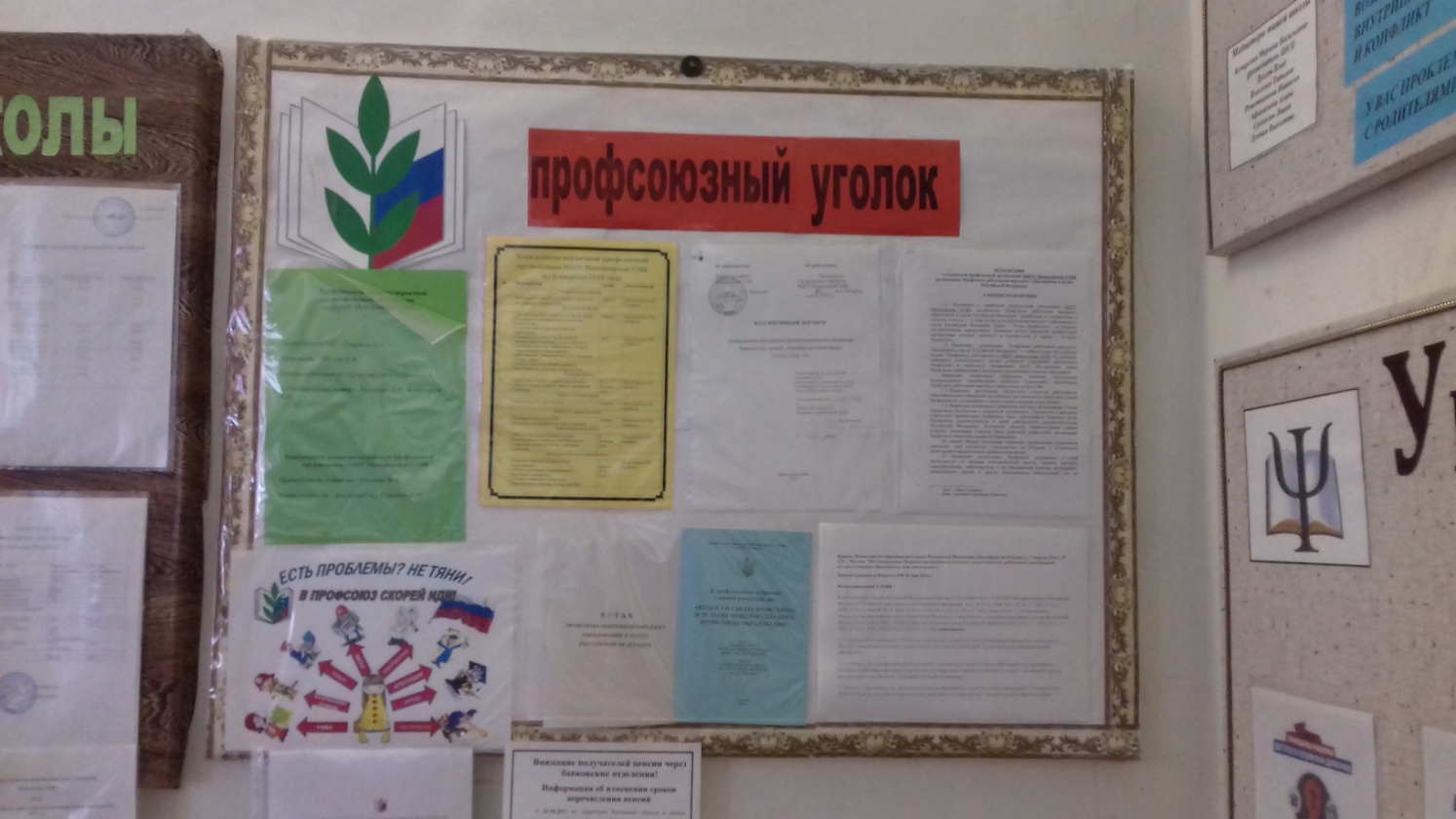 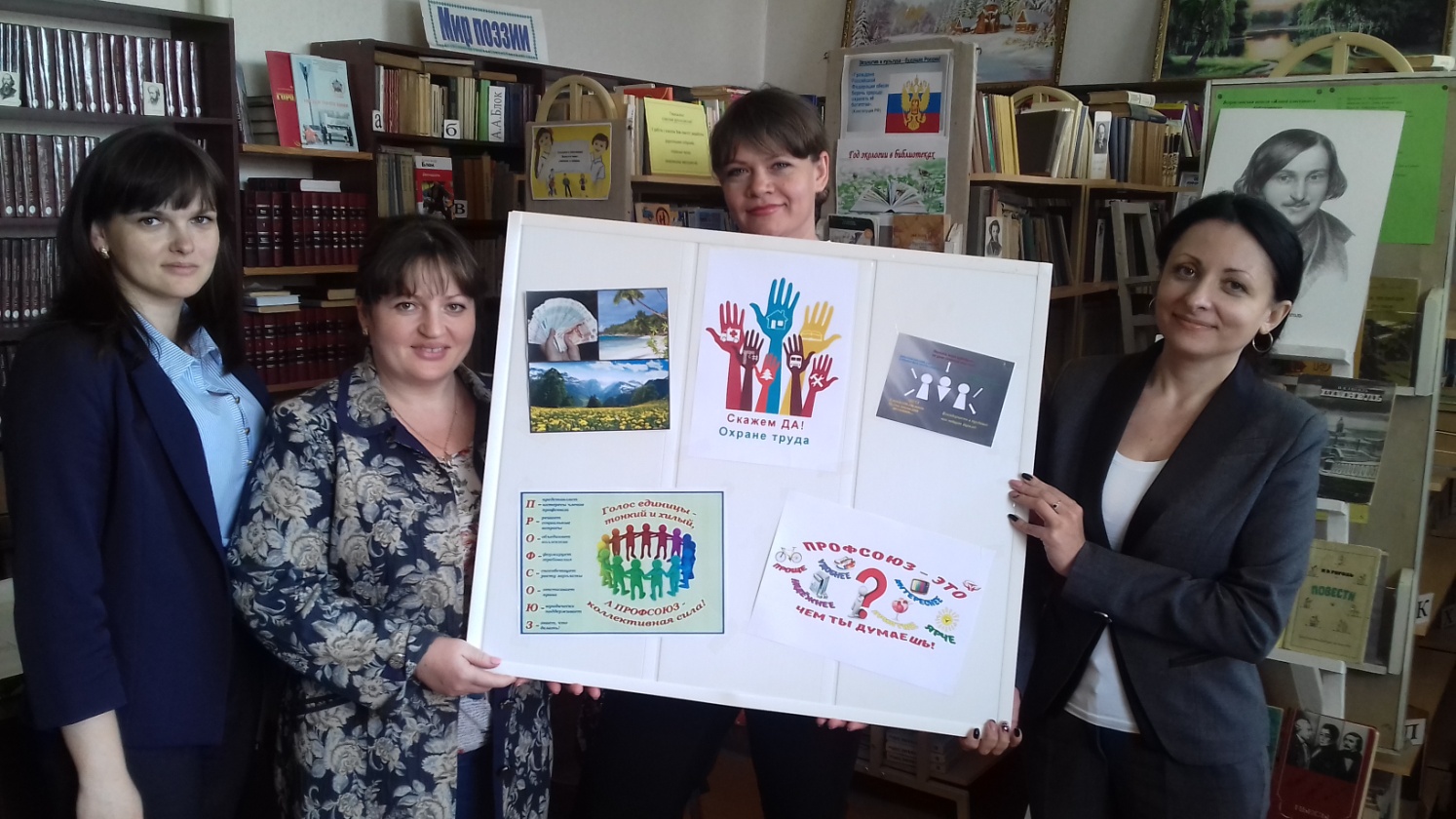 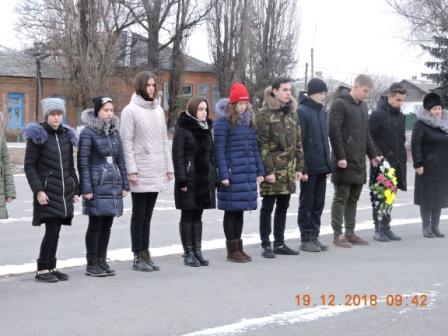 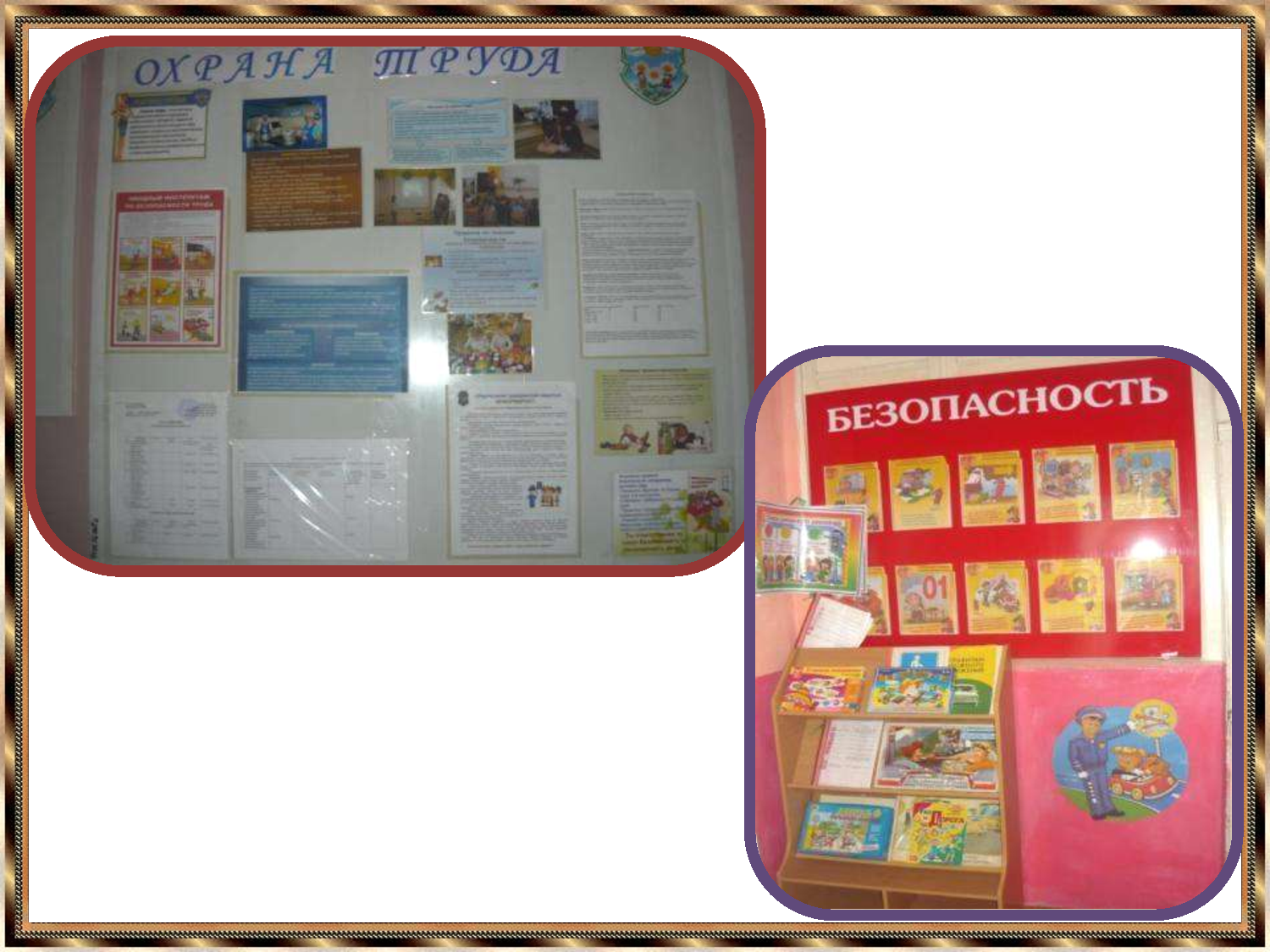 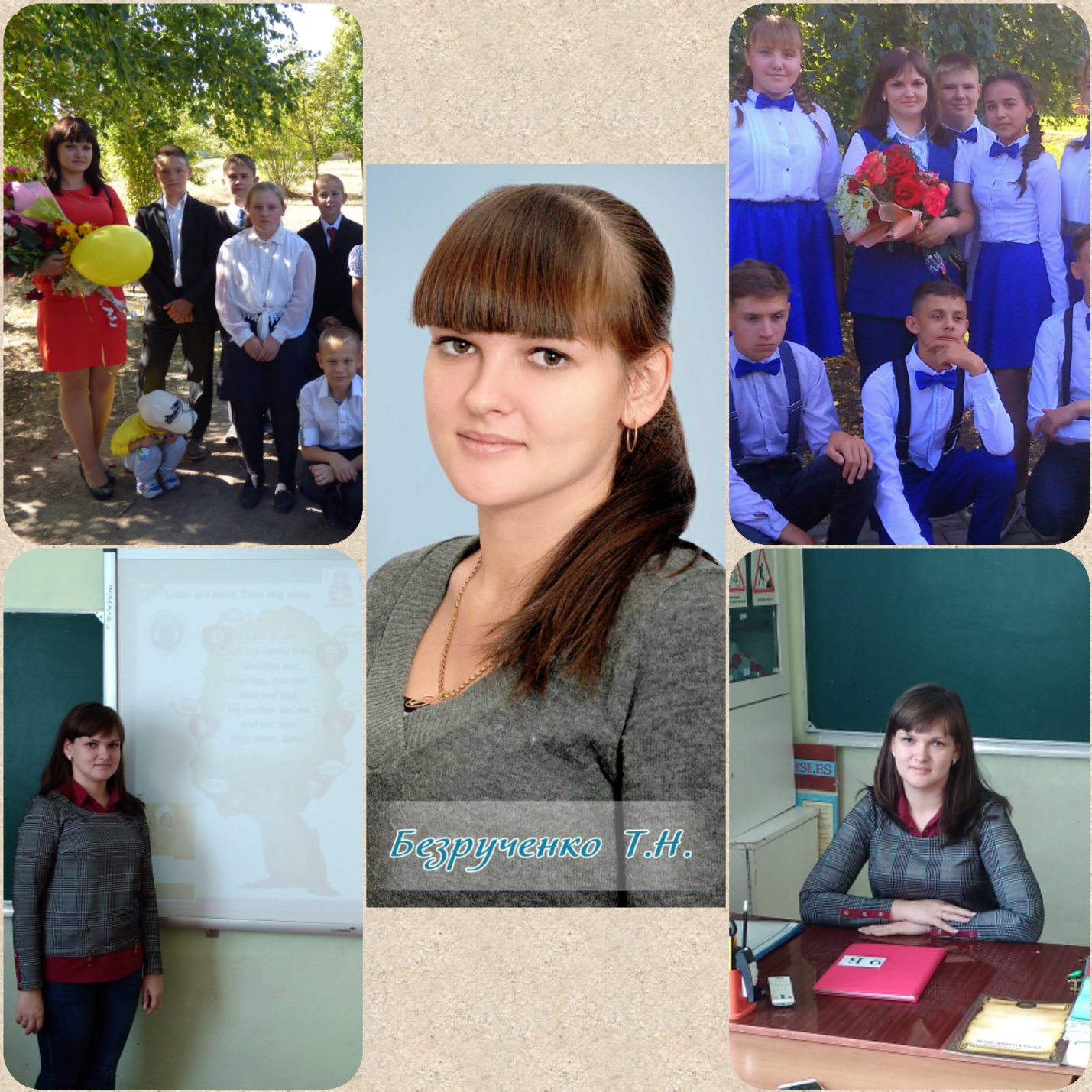 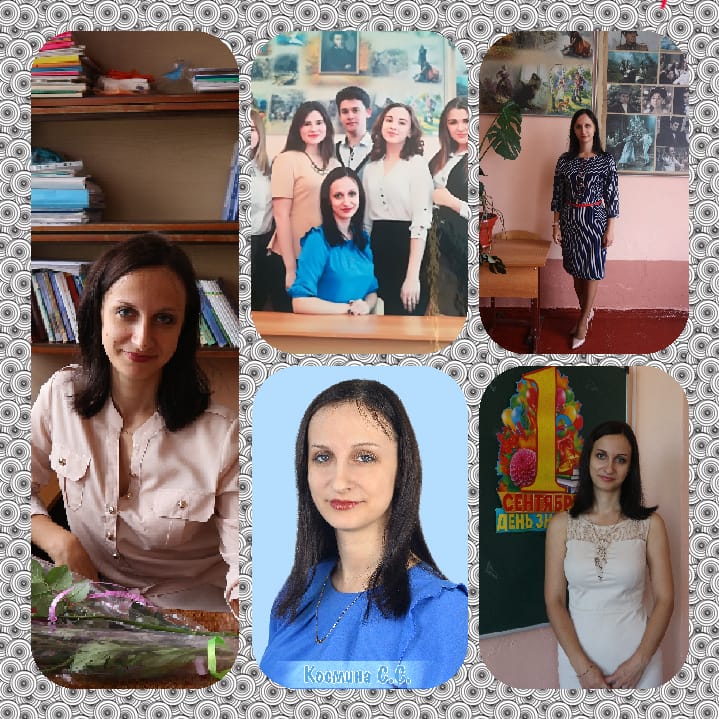 